A NEW ERA OPENS IN SOUTH AMERICATo unsubscribe from this list robertbibeau@hotmail.com                                              15.1.2023This article is available ​​on the webmagazine: http://www.les7duquebec.netOn: https://les7duquebec.net/archives/279885 On (Spanish) https://es.communia.blog/sudamerica-brasil-lula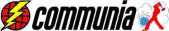 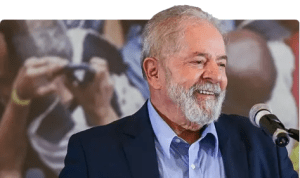 LULA'S CONSECRATIONThe international press presented Lula's speech at COP27 as Lula's real coming-out. Brazil was once again playing between serious and modern imperialisms. Bolsonaro's march to Florida and the pomp of the presidential oath were presented as an institutional balm and a catharsis. But the most spectacular was yet to come.The last hundreds of Bolsonaro supporters remained camped in front of the army high command in Brasilia, whom they asked to prevent Lula's inauguration by alleging electoral fraud, reinforced by a few buses arriving from the states, marched and took possession of the seat of Congress, the Federal Court (STF) and the Presidency of the Government, the famous Planalto.It was little more than a spectacle of festive vandalism, but a real gift to Lula who immediately presented it as a coup attempt, framed the institutions behind it and turned the opportunity into a base to massively mobilize the state in defense of democracy.Moreover, given the image of the Lula government in the U.S. and Europe, the idea of a Bolsonaro uprising was too reminiscent of the assault on the U.S. Capitol in January 2021 for Bannon's role in creating landmarks not to become self-evident. slogans and models for Bolsonarism, which is undoubtedly useful for the image of the new government in the United States and Europe.Internally, shedding light on the non-existent police resistance and the almost obvious military participation, denounced even by politicians close to Bolsonaro, leaves Lula carte blanche to trigger purges in the security forces and perhaps in the same army that, before the elections, Lula had agreed not to do so.The famous insurrection, the so-called fascist coup, was in reality only a terminal manifestation of the impotence of a delusional petty bourgeoisie, increasingly isolated by its own sectarianism and brutality, but artificially maintained by the financing of a part of the agro – the exporting bourgeoisie and its Trumpist alliances. A ridiculous and vandalistic outcome of the Bolsonaro years, which Lula perfectly orchestrated for his own consecration.The result leaves a much more powerful Lula in the Planalto – when he is restored – ready to undertake the great restructuring of South American capital that he promised during his campaign.THE PROSPECT OF A COMMON SOUTH AMERICAN CURRENCY ADAPTED TO BRAZIL'S NEEDS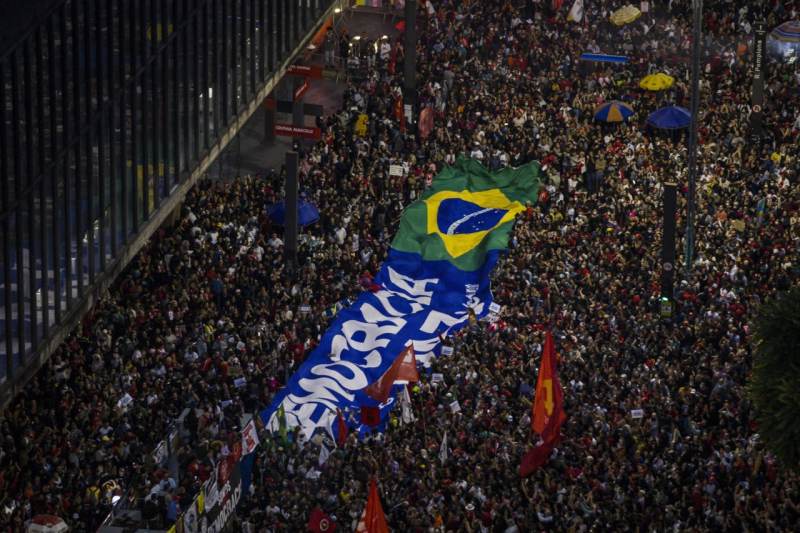 Protest in Sao Paulo after Bolsonaro's riot in BrasiliaBrazil's change in regional perspective has been radical and brutal. Itamaratí went from encouraging the Uruguayan government to blow up Mercosur to organizing Mercosur countries to bring them to justice.And not to mention against Argentina. It's no longer just about Brazil's access to Argentine gas and oil. After the electoral triumph, Brazil's objectives became explicit vis-à-vis Buenos Aires: military integration and the formation of a genuine common market.Last May, during the campaign, Lula had already launched the slogan: "We cannot depend on the dollar". Less so with the Fed raising rates as if there was no tomorrow. Because every rise in interest rates accelerates capital flight because it makes US debt more attractive, which in turn devalues local currencies and makes imports more expensive.But to have an alternative to the dollar, at least at the regional level, it is necessary to reorganize and link country by country to the bandwagon of Brazilian finance capital in the same way that Germany linked the rest of Europe continental capitals to the euro. Said in terms of Lula:We will re-establish our relationship with Latin America. And God willing, we will create a single currency in Latin America.The first step is a current account for interregional foreign trade, which serves to prevent domestic banks from having to draw on their reserves to finance imports.On the horizon, a common currency, not just one, to articulate and stabilize Brazilian foreign trade on the margins of exchange storms.We must take advantage of a common currency, not just one, each with its own currency, but an umbrella for negotiating a common currency. This is the idea we started working on, which Alberto also discussed with Lula a few days ago in Asunción. The idea is to consolidate it as a project for the whole regionSergio Massa, Minister of Economy of ArgentinaThe Argentine press and government are already excited about the SUR, which would be the final phase of this whole movement: a digital currency issued by a fund to which countries in the region would contribute in proportion to their shares in regional trade.WHAT DOES LULA'S BRAZIL PLAY STRATEGICALLY?In the consolidating global imperialist scenario, Europe and the United States will have an increasingly restrictive game against South American agricultural and animal exports and Africa (which is more unstable from month to month). Brazilian capital can only grow with solid foundations, gaining markets and investment opportunities in its regional environment.That is why Itamaratí's approach under Lula is not fundamentally different from Bolsonaro's four years ago: reorganizing capital and trade flows across the continent to consolidate Brazil as the dominant imperialism in the region.Bolsonaro, linked to agri-export interests, could not, however, go too far. The regional market cannot be developed from the primary export sector. The region can absorb only a small portion of the huge quantities of soybeans, meat or wheat it produces for international markets.For this reason, and as it corresponds to semi-colonial economies, the productive and capital circuits of the countries of the region are autistic in relation to each other. Today, the difference between the inside and the outside is abysmal: trade between Mercosur partners in 2021 was only 40.591 million dollars, while trade between Mercosur and third countries amounted to 598.899 million.The South American domestic market can only develop from everything that is not part of the export economy: industry and services, sectors maintained more or less artificially and uncompetitive in the face of competition from the great powers.Meanwhile, for every country in the region, any movement of Chinese imports will have more impact than any pressure from a neighboring country. Thus, the issue of relations with China and its growing incompatibility with the United States has been the main issue of regional and trade policy in recent years.In this area, Bolsonaro aspired for Brazil to be recognized by the United States as a kind of delegated empire. Lula does not say it so openly, but he wants to contain Beijing's ambitions in the region – involving all Mercosur governments – to allow Brazilian industry to occupy the space that Asian industry competes for in South American countries... resign if some of the growth in agricultural and livestock exports to China is needed, which for Bolsonaro was vital to maintain his main backers in the local bourgeoisie: the landowners and the agro-export industry.Read also: Argentina and the IMF more serious than we think, 31/03/2021HOW DOES THIS AFFECT THE REST OF THE CONTINENT'S COUNTRIES?As we have seen, the Argentine government, which is suffering from the worst inflation in more than three decades, is excited about the prospect of pegging its currency to the real. He sees it as one of the few stabilizers in sight and a lifeline for his industry.This is something more than a foothold as a last resort, because, at the expense of an increasingly exploited and impoverished working class, the Argentine bourgeoisie manages to slow down and return its fall into chronic emptiness.Read also:  L’Argentine et le FMI plus sérieux qu’on ne le pense, 31/03/2021This is no small feat in a scenario where the crisis of the political apparatus has continued to worsen to the point of becoming an increasingly tempting open flank for foreign imperialisms... This is not the most opportune at a time when, on the one hand, China and the United States are competing to sell the fighters of the coming decades to Argentina, and on the other, the government is embarking on the militarization of its presence around the Falklands, the Mar de Hoces and Antarctica, wedged between China – which wants a common base to control the bi-oceanic passage – and Britain which gives more and more a military content to its presence in the Falklands, pressing that this does not happen.And it is that growing imperialist tensions increasingly threaten to inflame the fractures opened by the generalized crisis of the political apparatuses.In Peru, the Parliament's harassment of President Castillo ended with his attempt to dissolve the chambers and his deposition and subsequent arrest ... This opened a phase of bloody protests that, although they have been harshly repressed since December, when a state of emergency was declared and the streets were handed over to the army. The protests are now resuming and are already spreading to 41 provinces, or 20% of the territory.The international media presents the plight and impotence of the Castillo presidency as part of the history of the failure of populism. But in reality all this comes from afar, from the crossroads between the ghosts of Fujimorismo, the incompetence of the Peruvian ruling class and regional inter-imperialist pressures.Read also:  Que se passe-t-il au Pérou ? , 16/11/2020In Peru, both the petty bourgeoisie that rose with Fujimorism and the faction of the ruling class linked to finance capital, as seen in Duque's Colombia and Piñera's Chile, feel they have won with the fall of Castillo.Petro, in statements to the press, interpreted Castillo's testimony as an expression of a broader threat. According to him, uribismo, bolsonarismo and other similar tendencies that mobilize the most right-wing factions of the petty bourgeoisie from Chile to Colombia and from Argentina to Ecuador, took the path of non-recognition and eventually reversal of election results as a way to stay or resume the government.In line with this analysis, his government as well as AMLO's Mexico, Alberto Fernández's Argentina and Arce's Bolivia launched a joint statement showing their concern without daring to do much more. At the same time, the text asked Peruvian institutional figures not to depose Castillo and to guarantee the presence rights of the detained president.Interesting note: Lula was even more cautious and praised the new government. Peru has long been considered by Brazil as its natural outlet to the Pacific and Planalto as Itamaratí want to ensure their interests regardless of the ruler.In other words, Brazil's first interest in this new historical stage is that the regional institutional framework that is now being created, unlike the UnaSur created during Lula's first presidency, does not disappear if the factions in political power change in the different countries. of the continent.A NEW ERA BEGINS IN SOUTH AMERICA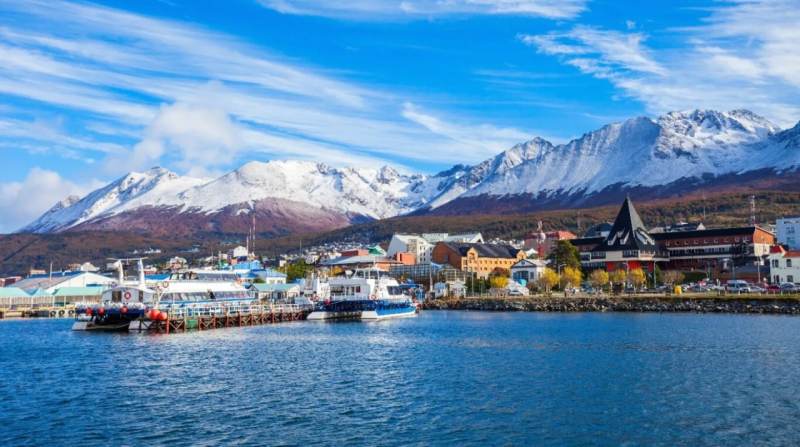 Port of Ushuaia where China wants to build a common base with ArgentinaBrazil believes that it can transform the exhaustion of the South American ruling classes into the beginning of a process of regional integration and articulation that guarantees markets and destinations for its companies and capital, that is, serves the realization of its imperialist interests.
,This process would begin with some resuscitation of Mercosur, the creation of a common internal currency to stabilize interregional trade, and military coordination structures that effectively control the South Atlantic, the bioceanic strait, and the Amazon, deterring the United States, Britain or China from intervening alone.
The structures of this new scaffolding will only be sustainable if they transcend the interests of the different factions at stake in each country, so Brazil's objective has options only if it effectively increases interregional trade flows. We are far from it: as befits semi-colonial economies, trade between Mercosur partners in 2021 was only 40.591 million dollars against 598.899 million exchanges between the bloc and abroad.
Meanwhile, all Brazilian attempts to create structures that facilitate the development of their capital in the region can only encourage tensions and conflicts between the different factions of each country, divided among other things by their imperialist orientation.
Thus, Brazilian imperialism opens not only a new era insofar as it imposes itself as the promoter of a continental market for the first time since the independence of the Iberian empires, but also because both by its advances and its setbacks, the new Brazilian imperialist impulse will inevitably contribute to incorporating, sooner rather than later, the South American continent into the new historical phase of globalization of imperialist war.
Send us your commentProletarians of all countries, unite, abolish armies, police, war production, borders, wage labour!Translation on English by Claudio Buttinelli- RomaUNA NUOVA ERA SI APRE IN SUD AMERICAPer annullare l'iscrizione a questo elenco robertbibeau@hotmail.comQuesto articolo è disponibile sul webmagazine: http://www.les7duquebec.netSu: https://les7duquebec.net/archives/279885                                              15.1.2023 On (spagnolo) https://es.communia.blog/sudamerica-brasil-lulaLA CONSACRAZIONE DI LULALa stampa internazionale ha presentato il discorso di Lula alla COP27 come il vero coming out di Lula. Il Brasile stava ancora una volta giocando tra imperialismi seri e moderni. La marcia di Bolsonaro verso la Florida e la pompa del giuramento presidenziale sono state presentate come un balsamo istituzionale e una catarsi. Ma il più spettacolare doveva ancora venire.Le ultime centinaia di sostenitori di Bolsonaro sono rimasti accampati davanti all'alto comando dell'esercito a Brasilia, al quale hanno chiesto di impedire l'insediamento di Lula denunciando brogli elettorali, rafforzati da alcuni autobus in arrivo dagli stati, hanno marciato e preso possesso della sede del Congresso, della Corte federale (STF) e della presidenza del governo, il famoso Planalto.Era poco più di uno spettacolo di vandalismo festoso, ma un vero e proprio regalo a Lula che lo presentò subito come un tentativo di colpo di stato, inquadrò le istituzioni dietro di esso e trasformò l'opportunità in una base per mobilitare massicciamente lo stato in difesa della democrazia.Inoltre, data l'immagine del governo Lula negli Stati Uniti e in Europa, l'idea di una rivolta di Bolsonaro ricordava troppo l'assalto al Campidoglio degli Stati Uniti nel gennaio 2021 perché il ruolo di Bannon nella creazione di punti di riferimento non diventasse evidente. slogan e modelli per il bolsonarismo, che è senza dubbio utile per l'immagine del nuovo governo negli Stati Uniti e in Europa.Sul piano interno, far luce sull'inesistente resistenza poliziesca e sulla quasi evidente partecipazione militare, denunciata anche da politici vicini a Bolsonaro, lascia carta bianca a Lula per innescare purghe nelle forze di sicurezza e forse nello stesso esercito che, prima delle elezioni, Lula aveva accettato di non farlo.La famosa insurrezione, il cosiddetto colpo di stato fascista, era in realtà solo una manifestazione terminale dell'impotenza di una piccola borghesia delirante, sempre più isolata dal proprio settarismo e brutalità, ma artificialmente mantenuta dal finanziamento di una parte della borghesia esportatrice e delle sue alleanze trumpiste. Un risultato ridicolo e vandalico degli anni di Bolsonaro, che Lula ha orchestrato perfettamente per la propria consacrazione.Il risultato lascia un Lula molto più potente nel Planalto – quando sarà restaurato – pronto a intraprendere la grande ristrutturazione del capitale sudamericano che aveva promesso durante la sua campagna.LA PROSPETTIVA DI UNA MONETA COMUNE SUDAMERICANA ADATTATA ALLE ESIGENZE DEL BRASILEProtesta a San Paolo dopo la rivolta di Bolsonaro a BrasiliaIl cambiamento di prospettiva regionale del Brasile è stato radicale e brutale. Itamaratí passò dall'incoraggiare il governo uruguaiano a far saltare in aria il Mercosur all'organizzazione dei paesi del Mercosur per consegnarli alla giustizia.E per non parlare dell'Argentina. Non si tratta più solo dell'accesso del Brasile al gas e al petrolio argentini. Dopo il trionfo elettorale, gli obiettivi del Brasile sono diventati espliciti nei confronti di Buenos Aires: l'integrazione militare e la formazione di un vero mercato comune.Lo scorso maggio, durante la campagna elettorale, Lula aveva già lanciato lo slogan: "Non possiamo dipendere dal dollaro". Meno con la Fed che alza i tassi come se non ci fosse un domani. Perché ogni aumento dei tassi di interesse accelera la fuga di capitali perché rende il debito degli Stati Uniti più attraente, che a sua volta svaluta le valute locali e rende le importazioni più costose.Ma per avere un'alternativa al dollaro, almeno a livello regionale, è necessario riorganizzarsi e collegare paese per paese al carrozzone del capitale finanziario brasiliano nello stesso modo in cui la Germania ha collegato il resto delle capitali continentali europee all'euro. Detto in termini di Lula:Ristabiliremo le nostre relazioni con l'America latina. E a Dio piacendo, creeremo una moneta unica in America Latina.Il primo passo è un conto corrente per il commercio estero interregionale, che serve a evitare che le banche nazionali debbano attingere alle loro riserve per finanziare le importazioni.All'orizzonte, una moneta comune, non solo una, per articolare e stabilizzare il commercio estero brasiliano ai margini delle tempeste di cambio.Dobbiamo trarre vantaggio da una moneta comune, non solo una, ciascuna con la propria moneta, ma un ombrello per negoziare una moneta comune. Questa è l'idea su cui abbiamo iniziato a lavorare, di cui Alberto ha discusso anche con Lula qualche giorno fa ad Asunción. L'idea è di consolidarlo come progetto per tutta la regioneSergio Massa, Ministro dell'Economia dell'ArgentinaLa stampa e il governo argentini sono già entusiasti del SUR, che sarebbe la fase finale di tutto questo movimento: una valuta digitale emessa da un fondo a cui i paesi della regione contribuirebbero in proporzione alle loro quote nel commercio regionale.COSA GIOCA STRATEGICAMENTE IL BRASILE DI LULA?Nel consolidarsi dello scenario imperialista globale, Europa e Stati Uniti avranno un gioco sempre più restrittivo contro le esportazioni agricole e animali sudamericane e l'Africa (che è più instabile di mese in mese). Il capitale brasiliano può crescere solo con solide basi, guadagnando mercati e opportunità di investimento nel suo ambiente regionale.Ecco perché l'approccio di Itamaratí sotto Lula non è fondamentalmente diverso da quello di Bolsonaro quattro anni fa: riorganizzare i flussi di capitali e commerciali in tutto il continente per consolidare il Brasile come imperialismo dominante nella regione.Bolsonaro, legato agli interessi dell'agro-export, non poteva però spingersi troppo oltre. Il mercato regionale non può essere sviluppato a partire dal settore delle esportazioni primarie. La regione può assorbire solo una piccola parte delle enormi quantità di soia, carne o grano che produce per i mercati internazionali.Per questo motivo, e poiché corrisponde alle economie semi-coloniali, i circuiti produttivi e di capitale dei paesi della regione sono autistici l'uno in relazione con l'altro. Oggi la differenza tra l'interno e l'esterno è abissale: gli scambi commerciali tra i partner del Mercosur nel 2021 sono stati solo 40.591 milioni di dollari, mentre gli scambi tra Mercosur e paesi terzi ammontavano a 598.899 milioni.Il mercato interno sudamericano può svilupparsi solo da tutto ciò che non fa parte dell'economia di esportazione: industria e servizi, settori mantenuti più o meno artificialmente e non competitivi di fronte alla concorrenza delle grandi potenze.Nel frattempo, per ogni paese della regione, qualsiasi movimento di importazioni cinesi avrà un impatto maggiore di qualsiasi pressione da parte di un paese vicino. Pertanto, la questione delle relazioni con la Cina e la sua crescente incompatibilità con gli Stati Uniti è stata la questione principale della politica regionale e commerciale negli ultimi anni.In quest'area, Bolsonaro aspirava a che il Brasile fosse riconosciuto dagli Stati Uniti come una sorta di impero delegato. Lula non lo dice così apertamente, ma vuole contenere le ambizioni di Pechino nella regione – coinvolgendo tutti i governi del Mercosur – per consentire all'industria brasiliana di occupare lo spazio per cui l'industria asiatica compete nei paesi sudamericani... dimettersi se è necessaria una parte della crescita delle esportazioni agricole e zootecniche verso la Cina, che per Bolsonaro era vitale per mantenere i suoi principali sostenitori nella borghesia locale: i proprietari terrieri e l'industria agro-esportatrice.Leggi anche: Argentina e FMI più seri di quanto pensiamo, 31/03/2021IN CHE MODO QUESTO INFLUISCE SUL RESTO DEI PAESI DEL CONTINENTE?Come abbiamo visto, il governo argentino, che sta soffrendo della peggiore inflazione in più di tre decenni, è entusiasta della prospettiva di ancorare la sua valuta al reale. Lo vede come uno dei pochi stabilizzatori in vista e un'ancora di salvezza per il suo settore.Questo è qualcosa di più di un punto d'appoggio come ultima risorsa, perché, a spese di una classe operaia sempre più sfruttata e impoverita, la borghesia argentina riesce a rallentare e a riportare la sua caduta nel vuoto cronico.Leggi anche: L’Argentine et le FMI plus sérieux qu’on ne le pense, 31/03/2021Non è cosa da poco in uno scenario in cui la crisi dell'apparato politico ha continuato a peggiorare fino a diventare un fianco aperto sempre più allettante per gli imperialismi stranieri. Non è il più opportuno in un momento in cui, da un lato, Cina e Stati Uniti fanno a gara per vendere i caccia dei prossimi decenni all'Argentina, e dall'altro il governo si imbarca nella militarizzazione della sua presenza intorno alle Falkland, al Mar de Hoces e all'Antartide, incuneata tra la Cina – che vuole una base comune per controllare il passaggio bioceanico – e la Gran Bretagna che dà sempre più un accontento militare della sua presenza nelle Falkland, premendo affinché ciò non accada.Ed è che le crescenti tensioni imperialiste minacciano sempre più di infiammare le fratture aperte dalla crisi generalizzata degli apparati politici.In Perù, le vessazioni del Parlamento nei confronti del presidente Castillo si sono concluse con il suo tentativo di sciogliere le camere e la sua deposizione e il successivo arresto ... Questo ha aperto una fase di sanguinose proteste che, sebbene siano state duramente represse da dicembre, quando è stato dichiarato lo stato di emergenza e le strade sono state consegnate all'esercito. Le proteste stanno ora riprendendo e si stanno già diffondendo in 41 province, ovvero il 20% del territorio.I media internazionali presentano la difficile situazione e l'impotenza della presidenza Castillo come parte della storia del fallimento del populismo. Ma in realtà tutto questo viene da lontano, dal crocevia tra i fantasmi del Fujimorismo, l'incompetenza della classe dominante peruviana e le pressioni interimperialiste regionali.Leggi anche:  Que se passe-t-il au Pérou ? , 16/11/2020In Perù, sia la piccola borghesia che è cresciuta con il Fujimorismo sia la fazione della classe dominante legata al capitale finanziario, come si è visto nella Colombia di Duque e nel Cile di Piñera, sentono di aver vinto con la caduta di Castillo.Petro, nelle dichiarazioni alla stampa, ha interpretato la testimonianza di Castillo come espressione di una minaccia più ampia. Secondo lui, l'uribismo, il bolsonarismo e altre tendenze simili che mobilitano le fazioni più di destra della piccola borghesia dal Cile alla Colombia e dall'Argentina all'Ecuador, hanno preso la strada del non riconoscimento e infine dell'inversione dei risultati elettorali come un modo per rimanere o riprendere il governo.In linea con questa analisi, il suo governo, così come il Messico di AMLO, l'Argentina di Alberto Fernández e la Bolivia di Arce hanno lanciato una dichiarazione congiunta mostrando la loro preoccupazione senza osare fare molto di più. Allo stesso tempo, il testo chiedeva alle figure istituzionali peruviane di non deporre Castillo e di garantire i diritti di presenza del presidente detenuto.Nota interessante: Lula è stato ancora più cauto e ha elogiato il nuovo governo. Il Perù è stato a lungo considerato dal Brasile come il suo naturale sbocco sul Pacifico e Planalto come Itamaratí vuole garantire i propri interessi indipendentemente dal sovrano.In altre parole, il primo interesse del Brasile in questa nuova fase storica è che il quadro istituzionale regionale che si sta creando, a differenza dell'UnaSur creato durante la prima presidenza di Lula, non scompaia se le fazioni del potere politico cambiano nei diversi paesi. del continente.INIZIA UNA NUOVA ERA IN SUD AMERICAPorto di Ushuaia dove la Cina vuole costruire una base comune con l'ArgentinaIl Brasile crede di poter trasformare l'esaurimento delle classi dominanti sudamericane nell'inizio di un processo di integrazione e articolazione regionale che garantisca mercati e destinazioni per le sue imprese e capitali, cioè serva la realizzazione dei suoi interessi imperialisti.
,Questo processo inizierebbe con una certa rianimazione del Mercosur, la creazione di una moneta interna comune per stabilizzare il commercio interregionale e strutture di coordinamento militare che controllano efficacemente l'Atlantico meridionale, lo stretto bioceanico e l'Amazzonia, dissuadendo gli Stati Uniti, la Gran Bretagna o la Cina dall'intervenire da soli.
Le strutture di questa nuova impalcatura saranno sostenibili solo se trascendono gli interessi delle diverse fazioni in gioco in ciascun paese, quindi l'obiettivo del Brasile ha opzioni solo se aumenta effettivamente i flussi commerciali interregionali. Siamo lontani da questo: come si addice alle economie semi-coloniali, il commercio tra i partner del Mercosur nel 2021 è stato di soli 40.591 milioni di dollari contro 598.899 milioni di scambi tra il blocco e l'estero.
Nel frattempo, tutti i tentativi brasiliani di creare strutture che facilitino lo sviluppo del loro capitale nella regione possono solo incoraggiare tensioni e conflitti tra le diverse fazioni di ciascun paese, divise tra l'altro dal loro orientamento imperialista.Così, l'imperialismo brasiliano apre non solo una nuova era nella misura in cui si impone come promotore di un mercato continentale per la prima volta dall'indipendenza degli imperi iberici, ma anche perché sia con i suoi progressi che con le sue battute d'arresto, il nuovo impulso imperialista brasiliano contribuirà inevitabilmente a incorporare, prima o poi, il continente sudamericano nella nuova fase storica della globalizzazione della guerra imperialista.
Inviaci il tuo commentoProletari di tutti i paesi, unitevi, abolite gli eserciti, la polizia, la produzione bellica, le frontiere, il lavoro salariato!Traduzione in italiano di Claudio Buttinelli – RomaFriendly response to less friendly remarksTo unsubscribe from this list robertbibeau@hotmail.com                                              15.1.2023This article is available ​​on the webmagazine: http://www.les7duquebec.netOn: https://les7duquebec.net/archives/229986Research conducted by Robert GilIn response to the troll, unless it is a vulgar BdB, who is rampant on the forums pouring out his fantasies and frustrations on immigrants in general and the Muslim religion in particular, I would like to tell you something:You speak of immigration by mentioning only Islam, which is, I remind you, a religion, and in no way a country, a nation, or a homogeneous population group. Would you talk about migratory flows from the Christian world to analyze the phenomenon of French expatriates? You understand that this choice would not be the most relevant.Then you evoke a "priority right" (with the capital letter) which according to you would favor a pseudo Muslim community over another (the French of origin I presume?) (Pseudo, because it would have to be proven that each individual in this community adheres to the same values. Nothing is more related to personal opinions than religion). Here you clearly slip by accusing Human Rights of being responsible for your theory of communal-religious favoritism. You assume that this right is no longer one (well especially for others I imagine), and you advise us to limit the rights of some French citizens.First, it is always minorities who are singled out, it is the price to pay to express one's being in a society governed by conformity and to have it. Second, if you deny a human being's rights, don't expect them to treat you like a human being in return. Third, you do not have to be worried, your speech makes me say that you are part of the majority of voters in this country, namely, the average French (not to say mediocre). The government supports you and is wholeheartedly with you, moreover some politicians (Caselli, Guérini) approve the sending of drones to fight the evil terrorist delinquents in the northern districts of Marseille (you see, you have plenty of friends).You will understand that I find ridiculous the way you come to pose as a victim, when your opinions aim to isolate a minority population that has suffered from racism for several generations already. You speak of submission through fear, that you have of having to submit to a culture other than your own. But have you ever defended integration? You expect the other to comply with your rules since he comes to your house, but does he have to deny his culture? If you give minorities the right to express who they are, they will more easily grant you that right the day you become part of a minority.Whether you recognize it or not doesn't matter, French Muslims exist and you have to live with them. Either it goes well because you share positive things with them, or it goes wrong, because the only lesson they receive from you is that you have to spit on the last immigrants who have come. Would you approve of the behavior of a schoolboy who, racketeering in 6 °, racketeering in 3 ° the newcomers of primary school? Do you work to perpetuate the most vile and selfish behaviors of the human being? Wouldn't you obliterate the deleterious and archaic parts of our traditions?You talk about people's resistance to colonialism and ask, "Why would a newly arrived population take precedence over the natives?" Let me say, "Because that's what they were taught!" Indeed, we reap what we sow, and all the minorities whose existence we have flouted to the point of recognition, could very well want in their turn to enslave the Western peoples and plunder their wealth, as we have been doing against them for a long time. European man has converted humanity to the law of the strongest by appropriating the planet's resources through military might.You probably won't see the end of your comfortable lifestyle in your lifetime, stop whining. Did you take into consideration the colonized populations who had not asked for anything? When you fill up with fuel, or eat bananas for example. Do you still believe that we have brought them more good than evil? Our culture must be much better and much nobler than any other in this case... Yet it has only one value to defend: money.Why does the principle of colonialism frighten you so much, if it is to apply to you? Would you begin to perceive the malaise that colonization has created on a planetary scale? Do you perceive that you are only the product of this decadent society, which enjoins you to keep this system whatever the price? Don't you see that you are the champion of speeches encouraged by former torturers of the colonization of Algeria by the France? You should stop thinking in terms of natives, borders, or threat. Fear structures your thinking by relying on your emotions that you cannot control, like any human being. Ask yourself instead:"Who feeds on your fears?"
"Who has an interest in you staying at home?"
"Who wants you not to open up to others?"
"Who wants you not to communicate with others?"
"Who governs us?" Do you know them?
— Do their interests really coincide with yours?
"Do you trust them to get us out of the crisis in which they have put us, by making the people pay a private debt?
"Do you want to keep your way of life that denies everything that makes us human?
"Do you like to eat an antibiotic-flavored frozen supermarket burger made with 18 cows?"
"Do you love your life, or rather, do you love the existence that is imposed on you?"You live in fear of the stranger. You are xenophobic. Your fear blinds you and pushes you to hatred of the other. Relax, do something you've always wanted, but have stopped yourself from doing for various reasons. Think of yourself, treat yourself, go see a friend, have a good laugh, enjoy the beauty of life while you still can.By not closing your door twice, you probably risk nothing. By smiling at your neighbor of foreign origin to say hello, you will realize that he is also a human being who has plenty to teach you. I am only a young idiot that some of your fellows describe as parasite, lazy, assisted. But I know one thing: we are all going to die, and what is after death is only a matter of personal beliefs, on the other hand, the only thing that differentiates us all is our actions. How have you acted so far? How will you feel the day you have to look death in the face?Sincerely, Marcel, an Internet user who wants you well.Translation on English by Claudio Buttinelli- RomaRisposta amichevole a osservazioni meno amichevoliPer annullare l'iscrizione a questo elenco robertbibeau@hotmail.comQuesto articolo è disponibile sul webmagazine: http://www.les7duquebec.netSu: https://les7duquebec.net/archives/229986                                              15.1.2023 Ricerca condotta da Robert GilIn risposta al troll, a meno che non si tratti di un volgare BdB, che imperversa sui forum riversando le sue fantasie e frustrazioni sugli immigrati in generale e sulla religione musulmana in particolare, vorrei dirti una cosa:Lei parla di immigrazione menzionando solo l'Islam, che è, vi ricordo, una religione, e in nessun modo un paese, una nazione o un gruppo di popolazione omogeneo. Ci parlerebbe dei flussi migratori dal mondo cristiano per analizzare il fenomeno degli espatriati francesi? Capisci che questa scelta non sarebbe la più rilevante.Poi evochi un "diritto di priorità" (con la lettera maiuscola) che secondo te favorirebbe una comunità pseudo musulmana rispetto ad un'altra (i francesi di origine presumo?) (Pseudo, perché bisognerebbe dimostrare che ogni individuo in questa comunità aderisce agli stessi valori. Niente è più legato alle opinioni personali della religione). Qui lei scivola chiaramente accusando i Diritti Umani di essere responsabili della sua teoria del favoritismo religioso-comunitario. Presumi che questo diritto non sia più uno (beh soprattutto per gli altri immagino), e ci consigli di limitare i diritti di alcuni cittadini francesi.In primo luogo, sono sempre le minoranze ad essere individuate, è il prezzo da pagare per esprimere il proprio essere in una società governata dal conformismo e per averlo. In secondo luogo, se neghi i diritti di un essere umano, non aspettarti che ti tratti come un essere umano in cambio. In terzo luogo, non devi preoccuparti, il tuo discorso mi fa dire che fai parte della maggioranza degli elettori in questo paese, vale a dire, il francese medio (per non dire mediocre). Il governo vi sostiene ed è con tutto il cuore con voi, inoltre alcuni politici (Caselli, Guérini) approvano l'invio di droni per combattere i malvagi delinquenti terroristi nei quartieri settentrionali di Marsiglia (vedete, avete molti amici).Capirete che trovo ridicolo il modo in cui arrivate a porvi come vittime, quando le vostre opinioni mirano a isolare una popolazione minoritaria che soffre di razzismo già da diverse generazioni. Parli di sottomissione attraverso la paura, che hai di dover sottomettere a una cultura diversa dalla tua. Ma avete mai difeso l'integrazione? Ti aspetti che l'altro rispetti le tue regole da quando viene a casa tua, ma deve rinnegare la sua cultura? Se dai alle minoranze il diritto di esprimere chi sono, ti concederanno più facilmente quel diritto il giorno in cui entrerai a far parte di una minoranza.Che tu lo riconosca o meno non importa, i musulmani francesi esistono e devi convivere con loro. O va bene perché condividi cose positive con loro, o va male, perché l'unica lezione che ricevono da te è che devi sputare sugli ultimi immigrati che sono arrivati. Approvereste il comportamento di uno scolaro che, racket in 6°, racket in 3° i nuovi arrivati della scuola primaria? Lavori per perpetuare i comportamenti più vili ed egoistici dell'essere umano? Non cancellereste le parti deleterie e arcaiche delle nostre tradizioni?Parli della resistenza della gente al colonialismo e chiedi: "Perché una popolazione appena arrivata dovrebbe avere la precedenza sui nativi?" Lasciatemi dire: "Perché è quello che è stato insegnato loro!" In effetti, raccogliamo ciò che seminiamo, e tutte le minoranze di cui abbiamo disprezzato l'esistenza fino al punto di riconoscerlo, potrebbero benissimo voler a loro volta schiavizzare i popoli occidentali e saccheggiare le loro ricchezze, come abbiamo fatto contro di loro per lungo tempo. L'uomo europeo ha convertito l'umanità alla legge del più forte appropriandosi delle risorse del pianeta attraverso la forza militare.Probabilmente non vedrai la fine del tuo stile di vita confortevole nella tua vita, smetti di piagnucolare. Ha preso in considerazione le popolazioni colonizzate che non avevano chiesto nulla? Quando fai il pieno di carburante, o mangi banane per esempio. Credi ancora che abbiamo portato loro più bene che male? La nostra cultura deve essere molto migliore e molto più nobile di qualsiasi altra in questo caso... Eppure ha un solo valore da difendere: il denaro.Perché il principio del colonialismo vi spaventa così tanto, se deve applicarsi a voi? Comincerebbe a percepire il malessere che la colonizzazione ha creato su scala planetaria? Percepisci di essere solo il prodotto di questa società decadente, che ti impone di mantenere questo sistema a qualunque prezzo? Non vede che lei è il campione dei discorsi incoraggiati dagli ex torturatori della colonizzazione dell'Algeria da parte della Francia? Dovresti smettere di pensare in termini di nativi, confini o minacce. La paura struttura il tuo pensiero facendo affidamento sulle tue emozioni che non puoi controllare, come qualsiasi essere umano. Chiediti invece:"Chi si nutre delle tue paure?"
"Chi ha interesse a che tu stia a casa?"
"Chi vuole che tu non ti apra agli altri?"
"Chi vuole che tu non comunichi con gli altri?"
"Chi ci governa?" Li conoscete?
I loro interessi coincidono davvero con i tuoi?
"Ti fidi di loro per farci uscire dalla crisi in cui ci hanno messo, facendo pagare al popolo un debito privato?
"Vuoi mantenere il tuo modo di vivere che nega tutto ciò che ci rende umani?
"Ti piace mangiare un hamburger congelato al supermercato al gusto antibiotico fatto con 18 mucche?"
"Ami la tua vita, o meglio, ami l'esistenza che ti viene imposta?"Vivi nella paura dello straniero. Siete xenofobi. La tua paura ti acceca e ti spinge all'odio per l'altro. Rilassati, fai qualcosa che hai sempre desiderato, ma che hai smesso di fare per vari motivi. Pensa a te stesso, concediti, vai a trovare un amico, fatti una bella risata, goditi la bellezza della vita finché puoi.Non chiudendo la porta due volte, probabilmente non rischi nulla. Sorridendo al tuo vicino di origine straniera per salutarlo, ti renderai conto che anche lui è un essere umano che ha molto da insegnarti. Sono solo un giovane idiota che alcuni dei vostri compagni descrivono come parassita, pigro, assistito. Ma so una cosa: moriremo tutti, e ciò che è dopo la morte è solo una questione di convinzioni personali, d'altra parte, l'unica cosa che ci differenzia tutti sono le nostre azioni. Come avete agito finora? Come ti sentirai il giorno in cui dovrai guardare la morte in faccia?Cordiali saluti, Marcel, un internautino che ti vuole bene.Traduzione in italiano di Claudio Buttinelli – RomaRespuesta amistosa a comentarios menos amistososPara darse de baja de esta lista robertbibeau@hotmail.com                                                   15.1.2023Este artículo está disponible en la revista web: http://www.les7duquebec.netEn: https://les7duquebec.net/archives/229986Investigación realizada por Robert GilEn respuesta al troll, a menos que sea un BdB vulgar, que está desenfrenado en los foros vertiendo sus fantasías y frustraciones sobre los inmigrantes en general y la religión musulmana en particular, me gustaría decirles algo:Usted habla de inmigración mencionando sólo el Islam, que es, les recuerdo, una religión, y de ninguna manera un país, una nación o un grupo de población homogéneo. ¿Hablaría de los flujos migratorios del mundo cristiano para analizar el fenómeno de los expatriados franceses? Entiendes que esta elección no sería la más relevante.Luego evocas un "derecho de prioridad" (con mayúscula) que según tú favorecería a una comunidad pseudo musulmana sobre otra (¿los franceses de origen supongo?) (Pseudo, porque habría que demostrar que cada individuo de esta comunidad se adhiere a los mismos valores. Nada está más relacionado con las opiniones personales que la religión). Aquí claramente se desliza al acusar a Derechos Humanos de ser responsable de su teoría del favoritismo comunal-religioso. Usted asume que este derecho ya no es uno (bueno, especialmente para otros, imagino), y nos aconseja que limitemos los derechos de algunos ciudadanos franceses.En primer lugar, siempre son las minorías las que son señaladas, es el precio a pagar para expresar el propio ser en una sociedad gobernada por la conformidad y tenerla. En segundo lugar, si niegas los derechos de un ser humano, no esperes que te traten como a un ser humano a cambio. En tercer lugar, no tiene que preocuparse, su discurso me hace decir que usted es parte de la mayoría de los votantes en este país, es decir, el francés promedio (por no decir mediocre). El gobierno lo apoya y está de todo corazón con usted, además algunos políticos (Caselli, Guérini) aprueban el envío de drones para combatir a los malvados delincuentes terroristas en los distritos del norte de Marsella (ya ves, tienes muchos amigos).Comprenderán que me parece ridícula la forma en que llega a posar como víctima, cuando sus opiniones apuntan a aislar a una población minoritaria que ya ha sufrido racismo durante varias generaciones. Hablas de sumisión a través del miedo, que tienes de tener que someterte a una cultura distinta a la tuya. Pero, ¿alguna vez has defendido la integración? Esperas que el otro cumpla con tus reglas desde que viene a tu casa, pero ¿tiene que negar su cultura? Si le das a las minorías el derecho a expresar quiénes son, te otorgarán más fácilmente ese derecho el día que te conviertas en parte de una minoría.Si lo reconoces o no, no importa, los musulmanes franceses existen y tienes que vivir con ellos. O va bien porque compartes cosas positivas con ellos, o sale mal, porque la única lección que reciben de ti es que tienes que escupir a los últimos inmigrantes que han venido. ¿Aprobaría usted el comportamiento de un colegial que, extorsionando en 6°, extorsionando en 3° los recién llegados a la escuela primaria? ¿Trabajas para perpetuar los comportamientos más viles y egoístas del ser humano? ¿No borrarías las partes deletéreas y arcaicas de nuestras tradiciones?Usted habla de la resistencia de la gente al colonialismo y pregunta: "¿Por qué una población recién llegada tendría prioridad sobre los nativos?" Permítanme decir: "¡Porque eso es lo que se les enseñó!" De hecho, cosechamos lo que sembramos, y todas las minorías cuya existencia hemos burlado hasta el punto de ser reconocidas, podrían muy bien querer a su vez esclavizar a los pueblos occidentales y saquear su riqueza, como hemos estado haciendo contra ellos durante mucho tiempo. El hombre europeo ha convertido a la humanidad a la ley del más fuerte apropiándose de los recursos del planeta a través del poder militar.Probablemente no verá el final de su estilo de vida cómodo en su vida, deje de lloriquear. ¿Tuvo en cuenta a las poblaciones colonizadas que no habían pedido nada? Cuando te llenas de combustible, o comes plátanos, por ejemplo. ¿Todavía crees que les hemos traído más bien que mal? Nuestra cultura debe ser mucho mejor y mucho más noble que cualquier otra en este caso... Sin embargo, sólo tiene un valor que defender: el dinero.¿Por qué el principio del colonialismo te asusta tanto, si se aplica a ti? ¿Empezarías a percibir el malestar que la colonización ha creado a escala planetaria? ¿Percibes que eres sólo el producto de esta sociedad decadente, que te ordena mantener este sistema sea cual sea el precio? ¿No ves que eres el campeón de los discursos alentados por los antiguos torturadores de la colonización de Argelia por Francia? Deberías dejar de pensar en términos de nativos, fronteras o amenazas. El miedo estructura tu pensamiento confiando en tus emociones que no puedes controlar, como cualquier ser humano. Pregúntate a ti mismo en su lugar:"¿Quién se alimenta de tus miedos?"
"¿Quién tiene interés en que te quedes en casa?"
"¿Quién quiere que no te abras a los demás?"
"¿Quién quiere que no te comuniques con los demás?"
"¿Quién nos gobierna?" ¿Los conoces?
— ¿Sus intereses coinciden realmente con los tuyos?
"¿Confías en que nos saquen de la crisis en la que nos han metido, haciendo que la gente pague una deuda privada?
"¿Quieres mantener tu forma de vida que niega todo lo que nos hace humanos?
"¿Te gusta comer una hamburguesa de supermercado congelada con sabor a antibiótico hecha con 18 vacas?"
"¿Amas tu vida, o más bien, amas la existencia que se te impone?"Vives con miedo al extraño. Eres xenófobo. Tu miedo te ciega y te empuja al odio hacia el otro. Relájate, haz algo que siempre has querido, pero que te has impedido hacer por varias razones. Piensa en ti mismo, date un capricho, ve a ver a un amigo, ríete, disfruta de la belleza de la vida mientras puedas.Al no cerrar la puerta dos veces, probablemente no arriesgue nada. Al sonreír a tu vecino de origen extranjero para saludarte, te darás cuenta de que también es un ser humano que tiene mucho que enseñarte. Solo soy un joven idiota que algunos de sus compañeros describen como parásito, perezoso, asistido. Pero sé una cosa: todos vamos a morir, y lo que es después de la muerte es solo una cuestión de creencias personales, por otro lado, lo único que nos diferencia a todos son nuestras acciones. ¿Cómo has actuado hasta ahora? ¿Cómo te sentirás el día que tengas que mirar a la muerte a la cara?Atentamente, Marcel, un internauta que te quiere bien.Traduccion en espanol por Claudio Buttinelli – RomaTO THE DESCENDANTS OF THE SETTLERS/INVADERS/EXTERMINATORS OF THE NEW AND THE REST OF THE WORLD...To unsubscribe from this list robertbibeau@hotmail.com                                              15.1.2023This article is available ​​on the webmagazine: http://www.les7duquebec.netOn: https://les7duquebec.net/archives/279417 The time for decolonization has come!To all those who have once again celebrated Columbus Day on Great Turtle Island,Then on Race Day, in Spain and throughout Latin America;Don't kid yourself, because when they're done with the Natives/Indigenous/Aboriginals will be your/our turn ► RAT TRAP FOR INDIAN AFFAIRS by Mohawk Nation News – Translated, completed & enriched by JBL▼Resistance to Colonialism: From Mass Murder to Resurgence (Mohawk Nation News))Murder is a jobMohawk Nation News | 23 October 2017 | Original article URL ► http://mohawknationnews.com/blog/2017/10/22/murder-is-work/Translated from English by R71 ► Article URL ► https://resistance71.wordpress.com/2017/10/25/resistance-au-colonialisme-de-lassassinat-de-masse-a-la-resurgence-mohawk-nation-news/NdJBL ► Murder is a job (like any other?)North America is a humiliated state of immigrants. They and their accomplices fight to steal our land and resources, spawning a matrix of hatred and murder. They manufacture corporate regulations that tell us: "Stop resisting and move around there is nothing to do with it. Forget this genocide we committed."There is something else in the (European) immigrant. From the outside, they say they fear God and smile at us, trying to appear angels who cannot hurt a fly; From the inside, they are monsters who viciously slaughtered our ancestors, made their bodies disappear and developed a general amnesia about it. One cannot believe that such people really exist. Their maleficence is contagious. They are psychopaths who kill to steal without any remorse.The path of creation/nature is sken-nen, kari-wiio, kasa-stensera and atonwa-kowa (peace, rectitude, strength, bound together). They are the original instructions for the creation of all life, the formula for peace.The mass slaughter of 100 million people of our peoples was meticulously planned by these grotesque creatures. The Indian circle run by the army issues the rights to kill to representatives of settler interests and their families, which is nowadays called "social programs". The killing of newborns, children, women and men must be final, without trace.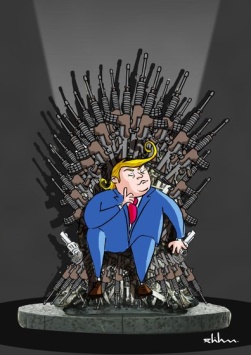 Now the rats they have maintained bite them back, their festering and gangrenous wounds are apparent. Our graves are under their villages and towns, everywhere. They are trained to obedience and to see only what the oligarchs decide. The economic, meteorological and social devastation is becoming desperate. Their artificial defenses collapse. The world sees them for who they are, go to war; Their fears gnaw at them. They remember what their immigrant ancestors stole and that the real natural people of the place were slaughtered so they could give them what they have today.The truth about us is their worst enemy. More and more killings, disappearances, rapes and abuses of all kinds continue to occur. The victims are watching.Our resistance is labeled "terrorism". We are forced to live under third-world conditions on our land. [Editor's note: Story by Patrick O. Strickland Source Chronicle of Palestine in French; Life on the Pine-Ridge Reservation near Standing Rock and the DAPL in this post with my analysis.] Entrepreneurial governments are based on deadly scams. Our mother observes. Our land must be rid and cleansed of them and their detritus, their madness and their lies about their cruelty. Pouring concrete or building pipelines on their horrible truth will not hide their crimes.None of the immigrants got in the way of the guns that were aimed at us. They committed the greatest genocide in human history, orchestrated by European oligarchs. Immigrants and their puppeteers no longer pull the trigger but profit handsomely from the fruits of this crime.The fact that they do not face their crime is proof of their cowardice and flight. We must save our race at all costs and by all means.~~~~▲~~~~After the massacres as early as 1492 of Columbus and his henchmen since they had been charged, by divine order of the men in skirts "... to invade, hunt down, capture, defeat and subjugate all Saracens, pagans and other enemies of Christ wherever they may be and to reduce their persons to perpetual slavery... » settlers/invaders/exterminators institutionalized murder in one work, like any other, with the Indian Residential Schools from 1840 to 1996 in Canada as explained in detail in this PDF of 58 pages in French (Source Murder By Decree) ► MURDER BY DECREE – The crime of genocide in Canada. And in the USA from 1820 to 1980 and in the words of Captain Richard Pratt, founder of the Carlyle Indian Boarding School, it was necessary to "kill the Indian to save the man, white and moreover Christian" as advocated by the report of priest Paul Durieu, dating back to 1864, and which served as the basis for the first Catholic boarding schools for Indians institutionalizing his method in order to destroy or skim the "pagans".~~~~▼~~~~Disappearing immigrants!Mohawk Nation News | 23 October 2017 | URL of the original article ► http://mohawknationnews.com/blog/2017/10/22/vanishing-immigrants/In 1946, on the first day of school in Kahnawake, the missionaries told us that soon the INDIANS would disappear. A blue booklet printed with white letters was distributed, entitled "The Endangered American," which we had to take home for our families to read as well. One of our fathers exclaimed: "This is a lie! But you have to go to school or I'll go to jail. Take the tests but don't learn." They told us about this false god they had invented. He said, "All life is god in accordance with creation."The patriarchal system is a cruel scam based on the belief in a bloodthirsty entity called "god". Time passed, and we learned that the oppressors actually controlled both sides of the disputes.Women are the kohti-hontia-kwennio, the holders of the title, the guardians of the earth as set up by nature. Immigrants must kill or disappear women to take control of onowa'regeh or Great Turtle Island.These white invaders invented stories to hide the genocide from their own people. The way we learn about ourselves is based on the mental images invoked by our languages. The truth of our existence is described and inscribed, so we can make a representation of it.False history has suppressed our very existence.Thus the United States and Canada could continue their robbery of the earth in peace and the true natural people of this land had to be totally eliminated. The largest mass murder in human history was painstakingly planned and implemented.Secret societies keep these lies in networks of lies and falsification. The United States directs wars around the world. Groups are trained and paid to kill us. Their grotesque actions have led to the deaths of more than 100 million people.The occupation of our lands violates international law. We are herded into prisoner-of-war camps called "reserves" on our own land. Colonial corporate entities control all sides of wars and the UN is their arbiter.The entrepreneurial (Canada) and tribal (USA) councils, created by colonizing and oppressive states, as well as their militarily and heavily armed cops are the bogeymen and gun-carriers who do the dirty work. They are equipped to enforce martial law as soon as it is ordered. Under no circumstances can the settlers conduct legitimate negotiations because they have absolutely nothing to negotiate. The products they want are all owned by the real natural people of the earth, whom they call terrorists.With the fertility rate of the white race declining by 60%, who is disappearing? We are still far from our original number. Wait a bit...~~~~▲~~~~We are the ones we have been waiting for, considering that the future of humanity will pass through Western peoples emancipated from colonial ideology and action, standing hand in hand with the indigenous peoples of all continents, our brothers and sisters, to establish harmony in the society of societies on Earth.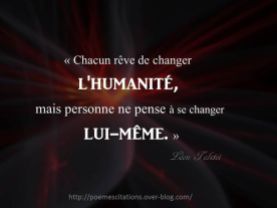 In his Manifesto for the Society of Societies Resistance71 demonstrates that everything that was underlying, sets itself in motion and strengthens us, consolidates us to "overcome" the initial inertia. But above all that everything is not to be rewritten, to reinvent and that it is not necessary to destroy but to rebuild. We touch with our finger this uniqueness, indispensable, in universality. It is up to each of us to replace antagonism with complementarity otherwise NOTHING WILL CHANGE...Let us always remember the words of Leo Tolstoy and so let us change, first ourselves, and then hope to change Humanity. Because all new life requires new forms and we cannot solve a problem by keeping the same mental process but for all that, not everything is to be reinvented and rewritten, just to extract the sublime from the old and adapt it to the new world of today since we will have thought of changing ourselves...It is simply by changing one's attitude towards the state and institutions that the spirit of society will return. It has not disappeared, it is buried... And it is up to ALL of us & TOGETHER to rediscover it simply by changing our vision of the WORLD...Translation on English by Claudio Buttinelli- RomaAI DISCENDENTI DEI COLONI/INVASORI/STERMINATORI DEL NUOVO E DEL RESTO DEL MONDO...Per annullare l'iscrizione a questo elenco robertbibeau@hotmail.comQuesto articolo è disponibile sul webmagazine: http://www.les7duquebec.netSu: https://les7duquebec.net/archives/279417                                              15.1.2023 È giunto il momento della decolonizzazione!A tutti coloro che hanno celebrato ancora una volta il Columbus Day sulla Great Turtle Island,Poi il giorno della gara, in Spagna e in tutta l'America Latina;Non illudetevi, perché quando avranno finito con i nativi / indigeni / aborigeni sarà il tuo / nostro turno ► TRAPPOLA PER TOPI PER GLI AFFARI INDIANI di Mohawk Nation News – Tradotto, completato e arricchito da JBL▼Resistenza al colonialismo: dall'omicidio di massa alla rinascita (Mohawk Nation News))L'omicidio è un lavoroMohawk Nation News | 23 ottobre 2017 | URL articolo originale ► http://mohawknationnews.com/blog/2017/10/22/murder-is-work/Tradotto dall'italiano da R71 ► URL articolo ► https://resistance71.wordpress.com/2017/10/25/resistance-au-colonialisme-de-lassassinat-de-masse-a-la-resurgence-mohawk-nation-news/NdJBL ► L'omicidio è un lavoro (come un altro?)Il Nord America è uno stato umiliato di immigrati. Loro e i loro complici combattono per rubare la nostra terra e le nostre risorse, generando una matrice di odio e omicidio. Fabbricano regolamenti aziendali che ci dicono: "Smetti di resistere e muoviti non c'entra nulla. Dimenticate questo genocidio che abbiamo commesso".C'è qualcos'altro nell'immigrato (europeo). Dall'esterno, dicono di temere Dio e ci sorridono, cercando di apparire angeli che non possono ferire una mosca; Dall'interno, sono mostri che hanno brutalmente massacrato i nostri antenati, fatto sparire i loro corpi e sviluppato un'amnesia generale al riguardo. Non si può credere che queste persone esistano davvero. La loro maleficenza è contagiosa. Sono psicopatici che uccidono per rubare senza alcun rimorso.Il sentiero della creazione/natura è sken-nen, kari-wiio, kasa-stensera e atonwa-kowa (pace, rettitudine, forza, legati insieme). Sono le istruzioni originali per la creazione di tutta la vita, la formula per la pace.Il massacro di massa di 100 milioni di persone del nostro popolo è stato meticolosamente pianificato da queste creature grottesche. Il circolo indiano gestito dall'esercito concede il diritto di uccidere ai rappresentanti degli interessi dei coloni e alle loro famiglie, che oggi viene chiamato "programmi sociali". L'uccisione di neonati, bambini, donne e uomini deve essere definitiva, senza lasciare traccia.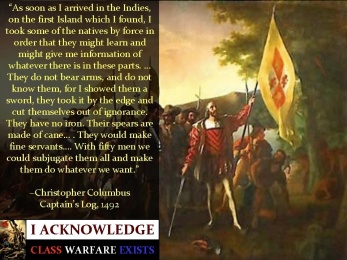 Ora i topi che hanno mantenuto li mordono, le loro ferite marce e cancrenose sono evidenti. Le nostre tombe sono sotto i loro villaggi e città, ovunque. Sono addestrati all'obbedienza e a vedere solo ciò che decidono gli oligarchi. La devastazione economica, meteorologica e sociale sta diventando disperata. Le loro difese artificiali crollano. Il mondo li vede per quello che sono, vanno in guerra; Le loro paure li rodono. Ricordano ciò che i loro antenati immigrati hanno rubato e che le vere persone naturali del luogo sono state massacrate in modo da poter dare loro ciò che hanno oggi.La verità su di noi è il loro peggior nemico. Sempre più uccisioni, sparizioni, stupri e abusi di ogni tipo continuano a verificarsi. Le vittime stanno guardando.La nostra resistenza è etichettata come "terrorismo". Siamo costretti a vivere in condizioni da terzo mondo sulla nostra terra. [Nota dell'editore: Storia di Patrick O. Strickland Fonte Cronaca della Palestina in francese; La vita nella riserva di Pine-Ridge vicino a Standing Rock e al DAPL in questo post con la mia analisi.] I governi imprenditoriali si basano su truffe mortali. Nostra madre osserva. La nostra terra deve essere liberata e purificata da loro e dai loro detriti, dalla loro follia e dalle loro menzogne sulla loro crudeltà. Versare cemento o costruire oleodotti sulla loro orribile verità non nasconderà i loro crimini.Nessuno degli immigrati ha intralciato le armi che erano puntate contro di noi. Hanno commesso il più grande genocidio della storia umana, orchestrato dagli oligarchi europei. Gli immigrati e i loro burattinai non premono più il grilletto, ma traggono lauti profitti dai frutti di questo crimine.Il fatto che non affrontino il loro crimine è la prova della loro codardia e fuga. Dobbiamo salvare la nostra razza a tutti i costi e con tutti i mezzi.~~~~▲~~~~Dopo i massacri già nel 1492 di Colombo e dei suoi scagnozzi poiché erano stati accusati, per ordine divino degli uomini in gonna "... invadere, dare la caccia, catturare, sconfiggere e soggiogare tutti i saraceni, i pagani e gli altri nemici di Cristo ovunque si trovino e ridurre le loro persone alla schiavitù perpetua. » coloni/invasori/sterminatori hanno istituzionalizzato l'omicidio in un'opera, come in tutte le altre, con le scuole residenziali indiane dal 1840 al 1996 in Canada, come spiegato in dettaglio in questo PDF di 58 pagine in francese (Fonte Omicidio per decreto) ► OMICIDIO PER DECRETO – Il crimine di genocidio in Canada. E negli Usa dal 1820 al 1980 e nelle parole del capitano Richard Pratt, fondatore del Carlyle Indian Boarding School, bisognava "uccidere l'indiano per salvare l'uomo, bianco e per di più cristiano" come propugnato dalla relazione del sacerdote Paul Durieu, risalente al 1864, e che servì da base per i primi collegi cattolici per indiani istituzionalizzando il suo metodo al fine di distruggere o scremare i "pagani".~~~~▼~~~~Immigrati che scompaiono!Mohawk Nation News | 23 ottobre 2017 | URL dell'articolo originale ► http://mohawknationnews.com/blog/2017/10/22/vanishing-immigrants/Nel 1946, il primo giorno di scuola a Kahnawake, i missionari ci dissero che presto gli indiani sarebbero scomparsi. È stato distribuito un opuscolo blu stampato con lettere bianche, intitolato "The Endangered American", che abbiamo dovuto portare a casa per far leggere anche alle nostre famiglie. Uno dei nostri padri esclamò: "Questa è una bugia! Ma tu devi andare a scuola o io andrò in prigione. Fai i test ma non imparare". Ci hanno parlato di questo falso dio che avevano inventato. Egli disse: "Tutta la vita è dio secondo la creazione".Il sistema patriarcale è una truffa crudele basata sulla credenza in un'entità assetata di sangue chiamata "dio". Il tempo passò e scoprimmo che gli oppressori controllavano effettivamente entrambe le parti delle dispute.Le donne sono le kohti-hontia-kwennio, le detentrici del titolo, le guardiane della terra istituita dalla natura. Gli immigrati devono uccidere o far sparire le donne per prendere il controllo di onowa'regeh o Great Turtle Island.Questi invasori bianchi hanno inventato storie per nascondere il genocidio al loro stesso popolo. Il modo in cui impariamo a conoscere noi stessi si basa sulle immagini mentali invocate dalle nostre lingue. La verità della nostra esistenza è descritta e scritta, in modo che possiamo farne una rappresentazione.La falsa storia ha soppresso la nostra stessa esistenza.Così gli Stati Uniti e il Canada potevano continuare la loro rapina della terra in pace e la vera gente naturale di questa terra doveva essere totalmente eliminata. Il più grande omicidio di massa nella storia umana è stato accuratamente pianificato e attuato.Le società segrete mantengono queste bugie in reti di menzogne e falsificazioni. Gli Stati Uniti dirigono guerre in tutto il mondo. I gruppi sono addestrati e pagati per ucciderci. Le loro azioni grottesche hanno portato alla morte di oltre 100 milioni di persone.L'occupazione delle nostre terre viola il diritto internazionale. Siamo ammassati in campi di prigionia chiamati "riserve" sulla nostra terra. Le entità corporative coloniali controllano tutte le parti delle guerre e l'ONU è il loro arbitro.I consigli imprenditoriali (Canada) e tribali (USA), creati da stati colonizzatori e oppressivi, così come i loro poliziotti militarmente e pesantemente armati sono gli spauracchi e i portatori di armi che fanno il lavoro sporco. Sono equipaggiati per far rispettare la legge marziale non appena viene ordinata. In nessun caso i coloni possono condurre negoziati legittimi perché non hanno assolutamente nulla da negoziare. I prodotti che vogliono sono tutti di proprietà delle vere persone naturali della terra, che chiamano terroristi.Con il tasso di fertilità della razza bianca che diminuisce del 60%, chi sta scomparendo? Siamo ancora lontani dal nostro numero originale. Aspetta un po'...~~~~▲~~~~Noi siamo quelli che stavamo aspettando, considerando che il futuro dell'umanità passerà attraverso i popoli occidentali emancipati dall'ideologia e dall'azione coloniale, stando mano nella mano con i popoli indigeni di tutti i continenti, nostri fratelli e sorelle, per stabilire l'armonia nella società delle società sulla Terra.Nel suo Manifesto per la Società delle Società Resistenza71 dimostra che tutto ciò che era sottostante, si mette in moto e ci rafforza, ci consolida per "superare" l'inerzia iniziale. Ma soprattutto che tutto non è da riscrivere, da reinventare e che non è necessario distruggere ma ricostruire. Tocchiamo con il dito questa unicità, indispensabile, nell'universalità. Sta a ciascuno di noi sostituire l'antagonismo con la complementarità altrimenti NON CAMBIERÀ NULLA...Ricordiamo sempre le parole di Lev Tolstoj e quindi cambiamo, prima noi stessi, e poi speriamo di cambiare l'Umanità. Perché ogni nuova vita richiede nuove forme e non possiamo risolvere un problema mantenendo lo stesso processo mentale ma per tutto questo, non tutto è da reinventare e riscrivere, solo per estrarre il sublime dal vecchio e adattarlo al nuovo mondo di oggi poiché avremo pensato di cambiare noi stessi ...È semplicemente cambiando il proprio atteggiamento nei confronti dello Stato e delle istituzioni che lo spirito della società tornerà. Non è scomparso, è sepolto... E sta a TUTTI noi & INSIEME riscoprirlo semplicemente cambiando la nostra visione del MONDO...Traduzione in italiano di Claudio Buttinelli – RomaA LOS DESCENDIENTES DE LOS COLONOS/INVASORES/EXTERMINADORES DEL NUEVO Y DEL RESTO DEL MUNDO...Para darse de baja de esta lista robertbibeau@hotmail.com                                                   15.1.2023Este artículo está disponible en la revista web: http://www.les7duquebec.netEn: https://les7duquebec.net/archives/279417¡Ha llegado el momento de la descolonización!A todos aquellos que han celebrado una vez más el Día de Colón en la Gran Isla Tortuga,Luego el Día de la Carrera, en España y en toda América Latina;No te engañes, porque cuando terminen con los nativos / indígenas / aborígenes será tu / nuestro turno ► TRAMPA PARA RATAS PARA ASUNTOS INDIOS por Mohawk Nation News - Traducido, completado y enriquecido por JBL▼Resistencia al colonialismo: del asesinato en masa al resurgimiento (Mohawk Nation News))El asesinato es un trabajoMohawk Nation News | 23 octubre 2017 | URL del artículo original ► http://mohawknationnews.com/blog/2017/10/22/murder-is-work/Traducido del inglés por R71 ► URL del artículo ► https://resistance71.wordpress.com/2017/10/25/resistance-au-colonialisme-de-lassassinat-de-masse-a-la-resurgence-mohawk-nation-news/NdJBL ► El asesinato es un trabajo (¿como cualquier otro?)América del Norte es un estado humillado de inmigrantes. Ellos y sus cómplices luchan para robar nuestras tierras y recursos, generando una matriz de odio y asesinato. Fabrican regulaciones corporativas que nos dicen: "Deja de resistirte y muévete no hay nada que ver con eso. Olvídense de este genocidio que cometimos".Hay algo más en el inmigrante (europeo). Desde fuera, dicen que temen a Dios y nos sonríen, tratando de aparecer ángeles que no pueden lastimar a una mosca; Desde el interior, son monstruos que masacraron brutalmente a nuestros antepasados, hicieron desaparecer sus cuerpos y desarrollaron una amnesia general al respecto. Uno no puede creer que tales personas realmente existan. Su maleficencia es contagiosa. Son psicópatas que matan para robar sin ningún remordimiento.El camino de la creación/naturaleza es sken-nen, kari-wiio, kasa-stensera y atonwa-kowa (paz, rectitud, fuerza, unidos). Son las instrucciones originales para la creación de toda vida, la fórmula para la paz.La matanza masiva de 100 millones de personas de nuestros pueblos fue meticulosamente planeada por estas criaturas grotescas. El círculo indio dirigido por el ejército otorga el derecho a matar a los representantes de los intereses de los colonos y sus familias, lo que hoy en día se llama "programas sociales". El asesinato de recién nacidos, niños, mujeres y hombres debe ser definitivo, sin dejar rastro.Ahora las ratas que han mantenido los muerden, sus heridas supurantes y gangrenosas son evidentes. Nuestras tumbas están debajo de sus pueblos y ciudades, en todas partes. Están entrenados para la obediencia y para ver sólo lo que los oligarcas deciden. La devastación económica, meteorológica y social se está volviendo desesperada. Sus defensas artificiales colapsan. El mundo los ve por lo que son, vayan a la guerra; Sus miedos los roen. Recuerdan lo que robaron sus antepasados inmigrantes y que las personas naturales reales del lugar fueron masacradas para que pudieran darles lo que tienen hoy.La verdad sobre nosotros es su peor enemigo. Cada vez se producen más asesinatos, desapariciones, violaciones y abusos de todo tipo. Las víctimas están mirando.Nuestra resistencia es etiquetada como "terrorismo". Nos vemos obligados a vivir en condiciones del tercer mundo en nuestra tierra. [Nota del editor: Historia de Patrick O. Strickland Source Chronicle of Palestine en francés; La vida en la reserva de Pine-Ridge cerca de Standing Rock y el DAPL en esta publicación con mi análisis.] Los gobiernos emprendedores se basan en estafas mortales. Nuestra madre observa. Nuestra tierra debe ser librada y limpiada de ellos y sus detritus, su locura y sus mentiras sobre su crueldad. Verter concreto o construir tuberías sobre su horrible verdad no ocultará sus crímenes.Ninguno de los inmigrantes se interpuso en el camino de las armas que nos apuntaban. Cometieron el mayor genocidio de la historia humana, orquestado por oligarcas europeos. Los inmigrantes y sus titiriteros ya no aprietan el gatillo, sino que se benefician generosamente de los frutos de este crimen.El hecho de que no se enfrenten a su crimen es una prueba de su cobardía y huida. Debemos salvar nuestra raza a toda costa y por todos los medios.~~~~▲~~~~Después de las masacres ya en 1492 de Colón y sus secuaces desde que habían sido acusados, por orden divina de los hombres con faldas "... invadir, cazar, capturar, derrotar y subyugar a todos los sarracenos, paganos y otros enemigos de Cristo dondequiera que se encuentren y reducir sus personas a la esclavitud perpetua... » colonos/invasores/exterminadores institucionalizaron el asesinato en una obra, como cualquier otra, con las Escuelas Residenciales Indias de 1840 a 1996 en Canadá como se explica en detalle en este PDF de 58 páginas en francés (Fuente Asesinato por decreto) ► ASESINATO POR DECRETO – El crimen de genocidio en Canadá. Y en los EE.UU. de 1820 a 1980 y en palabras del capitán Richard Pratt, fundador del internado indio Carlyle, era necesario "matar al indio para salvar al hombre, blanco y además cristiano", como defendía el informe del sacerdote Paul Durieu, que data de 1864, y que sirvió de base para los primeros internados católicos para indios institucionalizando su método con el fin de destruir o rozar a los "paganos".~~~~▼~~~~¡Inmigrantes desaparecidos!Mohawk Nation News | 23 octubre 2017 | URL del artículo original ► http://mohawknationnews.com/blog/2017/10/22/vanishing-immigrants/En 1946, el primer día de clases en Kahnawake, los misioneros nos dijeron que pronto los indios desaparecerían. Se distribuyó un folleto azul impreso con letras blancas, titulado "The Endangered American", que tuvimos que llevar a casa para que nuestras familias también lo leyeran. Uno de nuestros padres exclamó: "¡Esto es mentira! Pero tienes que ir a la escuela o iré a la cárcel. Haz los exámenes, pero no aprendas". Nos hablaron de este falso dios que habían inventado. Él dijo: "Toda vida es dios de acuerdo con la creación".El sistema patriarcal es una estafa cruel basada en la creencia en una entidad sedienta de sangre llamada "dios". Pasó el tiempo y aprendimos que los opresores en realidad controlaban ambos lados de las disputas.Las mujeres son las kohti-hontia-kwennio, las poseedoras del título, las guardianas de la tierra tal como la establece la naturaleza. Los inmigrantes deben matar o desaparecer mujeres para tomar el control de onowa'regeh o Isla de la Gran Tortuga.Estos invasores blancos inventaron historias para ocultar el genocidio de su propio pueblo. La forma en que aprendemos sobre nosotros mismos se basa en las imágenes mentales invocadas por nuestros idiomas. La verdad de nuestra existencia está descrita e inscrita, para que podamos hacer una representación de ella.La historia falsa ha suprimido nuestra propia existencia.Así, los Estados Unidos y Canadá pudieron continuar su robo de la tierra en paz y la verdadera gente natural de esta tierra tuvo que ser totalmente eliminada. El mayor asesinato en masa en la historia de la humanidad fue minuciosamente planeado e implementado.Las sociedades secretas mantienen estas mentiras en redes de mentiras y falsificaciones. Estados Unidos dirige guerras en todo el mundo. Los grupos son entrenados y pagados para matarnos. Sus acciones grotescas han llevado a la muerte de más de 100 millones de personas.La ocupación de nuestras tierras viola el derecho internacional. Somos conducidos a campos de prisioneros de guerra llamados "reservas" en nuestra propia tierra. Las entidades corporativas coloniales controlan todos los lados de las guerras y la ONU es su árbitro.Los consejos empresariales (Canadá) y tribales (Estados Unidos), creados por estados colonizadores y opresivos, así como sus policías militares y fuertemente armados son los hombres del saco y los portadores de armas que hacen el trabajo sucio. Están equipados para hacer cumplir la ley marcial tan pronto como se ordene. Bajo ninguna circunstancia los colonos pueden llevar a cabo negociaciones legítimas porque no tienen absolutamente nada que negociar. Los productos que quieren son todos propiedad de la gente natural real de la tierra, a quienes llaman terroristas.Con la tasa de fertilidad de la raza blanca disminuyendo en un 60%, ¿quién está desapareciendo? Todavía estamos lejos de nuestro número original. Espera un poco...~~~~▲~~~~Somos los que hemos estado esperando, considerando que el futuro de la humanidad pasará por los pueblos occidentales emancipados de la ideología y la acción colonial, de la mano con los pueblos indígenas de todos los continentes, nuestros hermanos y hermanas, para establecer la armonía en la sociedad de las sociedades en la Tierra.En su Manifiesto por la Sociedad de Sociedades, la Resistencia71 demuestra que todo lo que subyacía, se pone en marcha y nos fortalece, nos consolida para "superar" la inercia inicial. Pero sobre todo que no hay que reescribir, reinventar y que no es necesario destruir sino reconstruir. Tocamos con nuestro dedo esta singularidad, indispensable, en universalidad. Depende de cada uno de nosotros reemplazar el antagonismo con la complementariedad, de lo contrario NADA CAMBIARÁ...Recordemos siempre las palabras de León Tolstoi y así cambiemos, primero nosotros mismos, y luego esperemos cambiar a la Humanidad. Porque toda nueva vida requiere nuevas formas y no podemos resolver un problema manteniendo el mismo proceso mental, pero para todo eso, no todo debe reinventarse y reescribirse, solo extraer lo sublime de lo viejo y adaptarlo al nuevo mundo de hoy, ya que habremos pensado en cambiarnos a nosotros mismos ...Es simplemente cambiando la actitud de uno hacia el estado y las instituciones que el espíritu de la sociedad regresará. No ha desaparecido, está enterrado... Y depende de TODOS nosotros y JUNTOS redescubrirlo simplemente cambiando nuestra visión del MUNDO...Traduccion en espanol por Claudio Buttinelli – Roma